                            ПРОГРАММА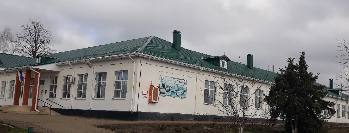 МЕЖРАЙОННОГО ДНЯ ОТКРЫТЫХ ДВЕРЕЙ «Калейдоскоп профессий»  МКОУ СОШ № 17 в рамках инновационного проекта «Профориентационная работа в условиях малокомплектной школы, находящейся в социально неблагополучных условиях, как средство повышения мотивации учащихся к обучению и качества образовательных результатов»Дата: 20.03.2019 г.Время: 9.00-12.00Место проведения: Муниципальное казённое общеобразовательное учреждение средняя общеобразовательная школа № 17 имени Петра Федоровича Ризеля села Краснопартизанского Павловского района Краснодарского краяПрограмма дняВремя проведенияМероприятие(рассматриваемые вопросы)Ответственные, выступающие9.00-9.15Визитная карточка школыГуськова Т.Н., директор школы9.15-9.35Презентация проекта «Профориентационная работа в условиях малокомплектной школы, находящейся в социально неблагополучных условиях, как средство повышения мотивации учащихся к обучению и качества образовательных результатов»Гуськова Т.Н., директор школыПрактическая часть дняПрактическая часть дняПрактическая часть дня9.45-10.25Окружающий мир (3 класс)        Тема: «Растениеводство. П/р № 8 «Многообразие культурных растений».Ачилова О.В., учитель начальных классов9.45-10.25Технология (5 класс) Тема: «Знакомство с профессией вышивальщица. Пр. Подготовка ткани к вышивке, выполнения шва «крест».Анализ мероприятийБойко Н.Ю., учитель технологии9.45-10.25Элективный курс по обществознанию (10 класс) Тема: Круглый стол «Профессии региона».Белецкий Н.В., учитель истории и обществознания9.45-10.25Информатика (7 класс) Тема: «Распознавание текста и системы компьютерного перевода».Цымбал Д.И., учитель математики и ИКТ9.45-10.25Физическая культура (8 класс) Тема: «Передача мяча над собой, во встречных колоннах, через сетку. Отбивание мяча кулаком через сетку. Игра».Барабанов Е., ученик 11 класса, учитель физкультуры Щербаков А.В.9.45-10.25Курс по выбору профориентационной направленности (9 класс).           Тема: «Калейдоскоп профессий»Рунцова И.М., учитель русского языка и литературы9.45-10.25Занятие кружка «Театральный» (4 класс). Тема: «Пробы в театральной профессии»Пасечная М.В., учитель начальных классов9.45-10.25Классный час (1-2 класс). Тема: «Профессии моего села».Фомина И.Ю., учитель начальных классов10.25-10.35Анализ уроков.10.40-11.20Мастер-класс: «Профессиональное самоопределение подростков с целью повышения их мотивации к обучению и улучшению качества образовательных результатов»Лепехина А.В., педагог-психолог10.40-11.20Мастер-класс: «Профессия журналист. Посвящение в журналисты».Новицкая В.Н., учитель русского языка и литературы, руководитель кружка журналистики11.50-12.00Подведение итоговГуськова Т.Н., директор школы12.00Отъезд гостей.